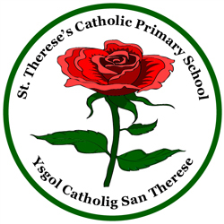 Summer Term 	8th June  2018VandalismIf you haven’t already heard, we experienced a high degree of vandalism to our school roof during the half term holiday. Over £1000 worth of damage has been caused by local primary aged children. Thankfully none are pupils of our school. I ask any of you living close to the school to keep an eye out, especially as we approach the Summer Holiday and report anything to the police by phoning 101.Skipping DayWe had a wonderful day on Thursday when we were joined by “Skippy John” who taught our pupils skipping skills. We are always looking for new ways to encourage the children to take part in physical activity.SwimmingYear 3 and 4 Year 3 had a great time swimming this week. They are learning a valuable life skill and I was pleased with the reports I received about their behaviour and progress. Year 4 - Monday 11th until Friday 15th. Skipping DayCatholic Schools SportsThis event will take place on Saturday 23rd June at Leckwith Stadium in Cardiff. The children have been training and trialling out for selection. Teams have been picked and letters sent out.May QueenCongratulations to Scarlett Llewellyn –Y3 who has been chosen as this year’s May Queen. She  crowned Our Lady at mass on Sunday – May 27th.Parent’s EveningsThese will take place on 9th and 10th July. You will have an opportunity to discuss your child’s report and targets for next year.Sports DayThis will take place on Wednesday 11th July with a backup date on Thursday 12th July if the weather is against us.After School ProvisionA registered company “Simply Out Of School” will provide this next academic year beginning in September. More details to follow.Gymnastics Club-Y3/4 Note: Gymnastics club will take place every Tuesday.Attendance Please help us to ensure our attendance is as good as it can be. All absences should be reported to school by 9:15 am. If you wish your child’s leave of absence to be considered as authorised by Mr Welsh, you must submit your request in advance. Many thanks for your support in helping us to achieve our attendance target of 95%.We still have late arrivals. Please make every effort to be on time.Thank you for your support. From all the staff at St. Therese’s Catholic Primary.    